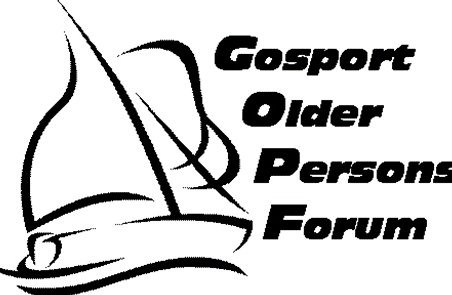 TRANSPORT      LEAFLETThis leaflet contains information about getting to local hospitals by public transport with the recognition of reducing public transport it also contains information about alternatives available in the borough. Inclusion in the leaflet does not imply endorsement simply that the information was provided freely.The funding for this leaflet is from Hampshire and Isle of Wight Community Fund.All information is correct at time of printingGetting to Queen Alexandra Hospital, Cosham, from GosportBuses from Portsmouth Take the ferry to Portsmouth where buses go direct from the Hard to QA Hospital, opposite the main entrance. Fastest journey takes approximately 20 minutes.Buses from Fareham Take any bus from Gosport that goes to Fareham bus station, this includes the Eclipse Rapid Transit service which is less likely to be delayed at busy times. From Lee take the First Bus X5 (half-hourly, takes 25 minutes. £3.00 single) to Fareham (Last return from Fareham to Lee 2031 Mon-Sat and 1853 Sun). From there the No 3 bus goes direct to QA Hospital, taking 35 minutes.Cancer patients (Macmillan) Travel costs for cancer patients may be refunded if the patient is in receipt of selected benefits. For more information, contact Macmillan 08088 080000Car Directions via M27 (there are other routes)Leave Gosport via A32, follow M27 for Portsmouth and use exit 12 (Cosham).At the traffic lights, follow Southampton Road straight ahead towards Cosham.  Turn left at the second set of traffic lights.  At the traffic lights take the exit road left into Sevenoaks Road and bear right into the hospital main entrance. Multi-storey car park is on the left. The north car park is clearly signposted. QA Car parking charges. 	The rates shown are current at the time of publishing. Cars can park up to 15 minutes free in the drop off area. After this they must move to a car park where fees apply. Most outpatient departments, but not Cardiology, Maternity and Paediatrics, can be accessed via the North Entrance and therefore the North Car Park is the most appropriate place to park Reduced parking feesThere are about 100 disabled parking spaces at QA at various locations. Vehicles showing a disabled badge have to pay only £1.80 per day. In multi-storey car park take ticket and badge to reception for authorisation (leave clock in car). In pay and display pay for 1.5 hour and leave ticket with badge in car. Patients and visitors can receive a reduced parking rate if they are attending or visiting relatives for a time e.g. those who stay more than seven days or have treatment requiring seven or more visits.  In such cases you can receive a discount and pay £1.80 per day. This is at the discretion of the ward sister or nurse in charge. Wheelchair Loan. For those who require them, wheelchairs are available at various locations around the hospital including main and north entrances and in the multi-story car park.  The £1 charge can be reclaimed when the chair is returned.Getting to Fareham Community HospitalTake a bus to Fareham bus station or Fareham rail station. The X4 (First Bus) passes approximately 500 metres (1/3 mile) from the Hospital. Buses run half-hourly from Fareham (depart 23 and 53 minutes past the hour from the bus station and 2-3 minutes later from the rail station.). The journey takes half an hour. You should alight at the Sparshott roundabout in Park Gate at the top of Brook Lane. Walk down Brook Lane for about ¼ mile and turn right into the hospital approach road. Return buses leave Park Gate at approx. 25 and 55 minutes past the hour.Getting to Southampton General Hospital (SGH) and Royal South Hants (RSH)To Southampton:	Take a bus to Fareham bus station or rail station. The X4 and X5 buses go from Fareham every ¼ of an hour. They leave at 08, 23, 38 and 53 minutes past the hour from Fareham bus station and 2-3 minutes later from the rail station. The journey time is 1 hour. Then take the 03 or U6H  from West Quay to SGH..Alternatively, you may go by train from Fareham to Southampton Central. There are four trains an hour in the daytime. The journey time varies from 21 to 35 minutes. They leave at approximately (times vary by the odd minute) 03, 38, 47 and 54 past the hour. Returning trains leave Southampton Central at 05, 16, 32 and 44 past the hour in the day. Cost for a day return varies between £6.20 and £7.60 (some are subject to restrictions and depend on which company you travel with (Southern, South West Trains or First Great Western)). Please check the rail timetables for exact times when you want to travel.SGH and RSH From Southampton Central Train station catch the Blue Star No 17 bus to Shirley Warren /SGH (ask for directions to the stop at the station) The bus takes 20 minutes and runs up to every 15 minutes or 30 minutes on Sunday.Non-Emergency Transport This is designed for non- urgent planned transportation of patients with a medical need for transport. It will undertake journeys for planned outpatient appointments, discharge from hospital, renal services and planned hospital admissions. The service is booked by your health professional The following information has been provided by commercial and voluntary organisationsCEMAST BUSTo further their commitment to the community the Centre of Excellence in Engineering Manufacturing and Advanced Skills Training (CEMAST) have generously said that those with a concessionary bus pass may use their service FC7 to get around Gosport. Clearly priority must be given to students travelling to or from the college campusASDA Free Bus (Mon –Fri except Bank Holidays)First BusFirst bus time tables and routes can be found on their website www.firstgroup.com/portsmouth-fareham-gosportThey have also given us this statement about Mobility Scooters on their busesIt is correct in that only some mobility scooters are permitted on our vehicles. The reason for this is that we need to ensure that the combined weight of the scooter and the individual using it, does not exceed the maximum weight limit of the vehicle ramp which ensures the customer can board and alight safely. We also need to ensure that the scooter can safely be manoeuvred into the wheelchair space and does not encroach into the aisle of the bus so that in the event of an emergency, customers exiting the vehicle are not impeded in any way. 

In terms of the assessments, these take place at our local depots in Fareham or Portsmouth where we can define the weight and if within limit, let the customer see if we can fit the scooter into the space as described above. If confirmed that the scooter meets the criteria, then a letter will be issued to the customer which they then show to the driver so that he/she knows that the scooter is safe to board the vehicle. If a customer has more than one scooter they use, then each will have to be assessed individually and have its own permit to travel letter. 

Customers who wish to have this assessment done need to contact our customer services team who will pass their details to our assessor who will make contact to arrange the assessment. Their contact details are: 

Tel: 02380 714 800 
Email: contacthampshire@firstgroup.comUseful contact details www.hants.gov.uk/passengertransportwill lead you to pages on public transport,community transport, rural transportand details about concessionary travel.www.gosport-voluntary-action.org.ukwill take you to Gosport Voluntary Action website where there is a tab for transport.www.myjourneyhampshire.comhas a great deal of information about all travel around the county.www.traveline.info     08712002233Is a partnership of transport companies, local authorities and passenger groups which have come together to bring you routes and times for all travel in Great Britain by bus, rail, coach and ferry,  NumberTimes CostX9(Mon-Satonly)Every ½ hour. 15 & 45 minutes past every hour. Last bus 1815. (First Bus). Takes 20 minutesFree to bus pass holders after 09.30am otherwise £4.00 return + ferry fare (senior price from 9am). A bus plus ferry combined day ticket is £8.00.If you have a bus pass but have to travel before 09.30 buy a single ticket (£2.50) and use the bus pass for the journey home.3Every 10 minutes (Sundays every 20 minutes). (First Bus) Takes 35 minutes. Free to bus pass holders after 09.30am otherwise £4.00 return + ferry fare (senior price from 9am). A bus plus ferry combined day ticket is £8.00.If you have a bus pass but have to travel before 09.30 buy a single ticket (£2.50) and use the bus pass for the journey home.20(Mon-Satonly)Every ½ hour. 15 & 45 minutes past every hour. Then 1720 and every 40 minutes until 1920. (Stagecoach). Takes 25-30 minutesFree to bus pass holders after 09.30am otherwise £4.00 return + ferry fare (senior price from 9am). A bus plus ferry combined day ticket is £8.00.If you have a bus pass but have to travel before 09.30 buy a single ticket (£2.50) and use the bus pass for the journey home.Return buses to the Hard from the stop outside the Hospital Main Entrance run every 10 or 15 minutes. Last buses 1752 (X9), 1905 (20), after 10p.m (3). If you buy a return ticket, ensure you return using a bus from the same company.Return buses to the Hard from the stop outside the Hospital Main Entrance run every 10 or 15 minutes. Last buses 1752 (X9), 1905 (20), after 10p.m (3). If you buy a return ticket, ensure you return using a bus from the same company.Return buses to the Hard from the stop outside the Hospital Main Entrance run every 10 or 15 minutes. Last buses 1752 (X9), 1905 (20), after 10p.m (3). If you buy a return ticket, ensure you return using a bus from the same company. NumberTimes Cost3Mon-Fri0545; 0608; 0623; 0638; 0653; 0708; 0718; 0728; 0738; 0748; 0758; 0809; 0820; 0832; 0852; then every 10 mins or so till 1650; then every 15 minutes till 1835, then every 30 minutes till 2230 Those with a bus pass can use it from 0930 otherwise a day ticket (cost £6.00) is better to cover the whole journey.If you have a bus pass but have to travel before 9.30am buy a single ticket (£3.90 from Fareham to QA: Up to £3 from Gosport to Fareham and £3.00 from Lee) and use the bus pass for the journey home.3WeekendsSimilar to above on Saturdays. On Sundays approximately every 20 minutes till 1630, then half-hourly till 1900 and hourly until 2200. Those with a bus pass can use it from 0930 otherwise a day ticket (cost £6.00) is better to cover the whole journey.If you have a bus pass but have to travel before 9.30am buy a single ticket (£3.90 from Fareham to QA: Up to £3 from Gosport to Fareham and £3.00 from Lee) and use the bus pass for the journey home.Return buses. A comparable frequency of service until 11 p.m. We advise you check return times on the bus or pick up a timetable at Gosport Tourist Information Centre or Fareham bus station. Return buses. A comparable frequency of service until 11 p.m. We advise you check return times on the bus or pick up a timetable at Gosport Tourist Information Centre or Fareham bus station. Return buses. A comparable frequency of service until 11 p.m. We advise you check return times on the bus or pick up a timetable at Gosport Tourist Information Centre or Fareham bus station. NAME CONTACTCOSTFRAMED WALKERMEDIC APPTHOSPITALADDITIONALINFO DC LEE TAXIS02392 554707 07933 407914ON APPLICATIONYESYESYESDRIVING MISS DAISY0333014621107525872935CALCULATED BY TIME COMPANION-SHIP CALCULATED BY 15 MINSYESYESYESASSISTANCE GIVEN FOR SOCIAL OUTINGS AND TO MATCH WITH OTHERS TO ALLOW COSTS TO BE SPLITBRIDGECARS LIMITEDSET PRICE PER JOURNEYYESYESYESSTREAMLINETAXISPRICE PER MILE METEREDYESYESYESDIAL A RIDE01329223151 (08.30-12.00 13.00-16.00)SET PRICE PER JOURNEYYES. ALSO WHEELCHAIR AND MOTORISED SCOOTERNONOJOURNEYS WITHIN BOROUGH AND SURROUNDING AREAS. MEMBERSHIP REQUIRED FREE TO JOIN.DRIVING FORCE07722743217 (9.00AM -4.00PM)SET PRICE PER JOURNEY 45PPERMILE + CAR PARKING NOT HOSPITALS YESYES. DRIVER WILL ALWAYS WAITYESWILL CATER FOR SHOPPING TRIPS, CHURCH SERVICES ETC. ICANGO07787292666COST PER MILE CAR PARKING ADDEDYES, ALSO WHEELCHAIR AND MOTORISED SCOOTERNONOMINI BUSES TO PROVIDE TRANSPORT FOR SOCIAL GROUP EVENTS. CEMAST College 10:15   12:1514:1516:15RownerRoad 10:21   12:2114:2116:21FortBrockhurst10:2512:2514:2516:25St Vincents College10:3512:3514:3516:35Gosport Bus Station10:4012:4014:4016:40Gosport Bus Station10:4512:4514:45St Vincents College10:5012:5014:50Fort Brockhurst11:0013:0015:00Rowner Road11:0613:0615:06CEMAST11.1013:1015:10Fareham bus station09:0010:0011:0012:00ASDA Fareham09:1010:1011:1012:10****ASDA Fareham09:1210:1211:1213:12Peel common09:1510:1511:1513:15Stubbington village09:2010:2011:2013:20Lee High Street09:2710:2711:2713:27Fell Drive09:3010:3011:3013:30Howe Road09:3810:3811:3813:38Rowallan Avenue09:4210:4211:4213:42Peel Common09:4510:4511:4513:45ASDA Fareham09:4810:4811:4813:48ASDA Fareham09:5010:5011:5013:50Fareham bus station 10:0011:0012:0014:00